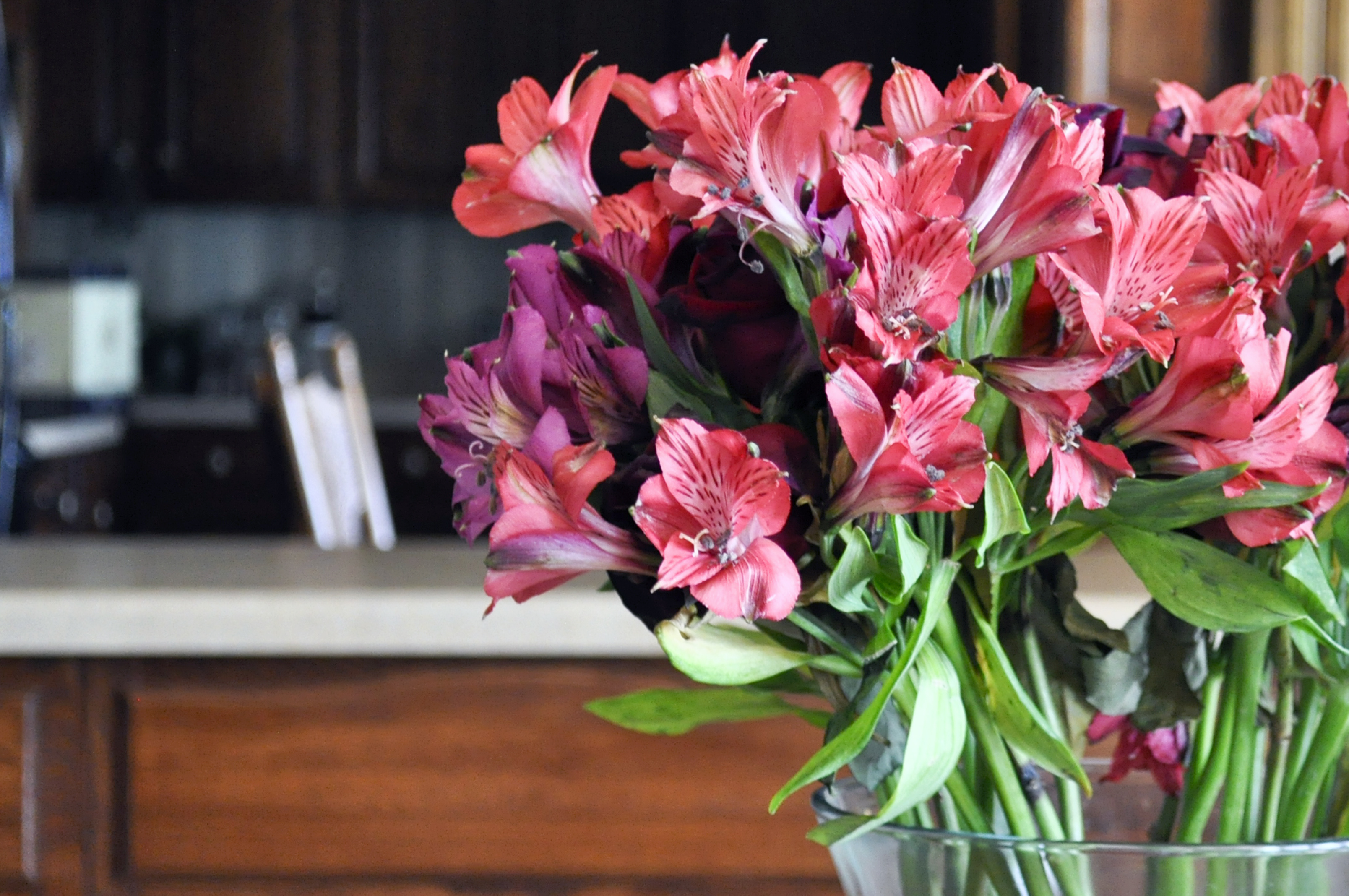 Mother’s Day Retreat Grandmother’s, Mother’s, Daughters, and Girlfriends Welcome Saturday, May 9th 4pm thru  Sunday, May 10th 11amIncludes: Rooms for the Evening, Pampering, Activities, Meals and SnacksLaRose Wellness RetreatIf interested and more information call 906-353-6714